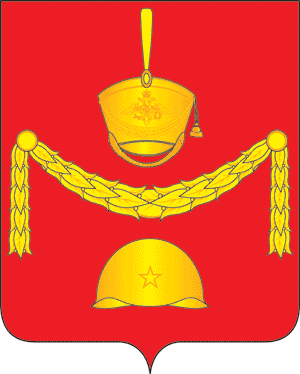 СОВЕТ ДЕПУТАТОВПОСЕЛЕНИЯ РОГОВСКОЕ В ГОРОДЕ МОСКВЕРЕШЕНИЕ  ПРОЕКТ	В соответствии со ст. 42,62  Бюджетного кодекса Российской Федерации,                   ст. 55 Федерального закона от 06.10.2003 № 131-ФЗ № «Об общих принципах организации местного самоуправления в Российской Федерации», Уставом поселения Роговское,Совет депутатов   поселения Роговское решил:1.Установить с 01 января 2024 года базовую ставку арендной платы за один квадратный метр нежилых помещений муниципальной собственности для юридических и физических лиц в размере 3000 (три тысячи) рублей в год.2.Установить с 01 января 2024 года коэффициенты вида деятельности к базовой ставке арендной платы, применяемые при определении размера арендой платы (Приложение 1).3. Установить с 01 января 2024 года коэффициенты удобства расположения арендуемого здания (помещения), применяемые при определении размера арендной платы (Приложение 2).4. Установить для ПАО «МОЭК» арендную плату на имущество, предназначенное для осуществления деятельности по теплоснабжению с 01 января 2024 года в размере 200 451,72 руб.  (двести тысяч четыреста пятьдесят один рубль 72 копейки) в год.5. При проведении аукционов на право заключения договоров аренды муниципального недвижимого имущества начальная (минимальная) цена  договора (цена лота) определяется на основании отчёта о рыночной стоимости годовой арендной платы объекта аренды, составленного в соответствии с законодательством Российской Федерации об оценочной деятельности.Размер годовой арендной платы по договору  аренды недвижимого имущества, заключаемому по результатам проведения аукциона, должен соответствовать цене договора, предложенной победителем аукциона. Базовая ставка арендной платы, коэффициенты вида деятельности и удобства расположения арендуемого здания (помещения) и арендная плата, определяемая в соответствии с пунктами 1, 2, 3, 4  настоящего Решения, к такому договору в течение срока его действия не принимаются.6. Опубликовать настоящее Решение в Бюллетене «Московский муниципальный вестник» и разместить на официальном сайте администрации поселения Роговское в информационной телекоммуникационной сети «Интернет».                                                                                                                                           7. Настоящее Решение вступает в силу с 01 января 2024 года. 8. Контроль за исполнением настоящего Решения возложить на главу поселения Роговское.Глава поселения Роговское                                                                         О.А. ВдовинаПриложение 1 к решению Совета депутатов поселения Роговскоев городе Москве                                                                                                                       от 02.11.2023 № 61/3 Коэффициенты вида деятельности к базовой ставке арендной платы,применяемые при определении размера арендной платы.	 Приложение 2к решению Совета депутатов поселения Роговскоев городе Москве 	от 02.11.2023 № 61/3Коэффициенты удобства расположения арендуемого здания (помещения), применяемыепри определении размера арендной  платы02 ноября 2023 года  № 61/3О базовой ставке арендной платы, коэффициентах вида деятельности и удобства расположения арендуемогоздания (помещения) к базовой ставке арендной платы на территории поселения Роговское на 2024 год№ п/пВид деятельности арендатораКоэффициент1Рынок3,02Офис коммерческой организации 3,03Бильярдная 3,04Торговля продовольственными товарами и алкогольной продукцией3,05Ресторан, кафе, Кафе-бар2,56Проживание сотрудников коммерческих организаций, за исключением вида деятельности, указанного в пункте 322,57Автомастерская, автомойка2,08Торговля промышленными и продовольственными  товарами, без алкогольной продукции, за исключением видов деятельности, указанных в пунктах 22,28,29 1,69Электросвязь (АТС)1,510Офис некоммерческих организаций 1,511Пищевое и непищевое производство1,512Кафетерий (без алкогольной продукции)1,513Консультационные услуги1,514Коммерческая аптека1,515Гараж, складская деятельность1,516Муниципальное учреждение, предприятие1,017Подсобные помещения1,018Банк, банкомат1,019Хлебопекарня0,720Торговля хлебом, молоком, молочными изделиями0,721Баня, парикмахерская0, 722Ремонт обуви, часов, бытовой техники0,723Ателье по пошиву, ремонту одежды0,724Химчистка, прачечная0,725Фотография0,726Торговля книгами, печатной продукцией0,527Торговля в отделе «Ветеран»0,528Компьютерный зал (учебно – методический центр)0,529Курсы иностранных языков0,530Проживание сотрудников предприятий жилищно-коммунального хозяйства0,531Фармацевтическое учреждение, предприятие, входящие в структуру федеральных или областных органов0,532Государственное предприятие, учреждение, использующее муниципальный объект жилищно-коммунального хозяйства производственного назначения0,533Производство, переработка сельскохозяйственной продукции 0,334Культурно – оздоровительная деятельность0,335Отделение почтовой связи 0,836Иная коммерческая деятельность2,0№ п/пНаселенный пунктКоэффициент удобства расположения арендуемого здания (помещения)1Деревня Ильино0,52Прочие населенные пункты1,0